ПРОЄКТ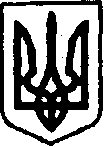 УКРАЇНАКЕГИЧІВСЬКА СЕЛИЩНА РАДАХХХIV СЕСІЯ VIIІ СКЛИКАННЯ                                                                  РІШЕННЯ29 липня 2022 року                    смт Кегичівка  		                      № З метою врегулювання правових, економічних та організаційних відносин, пов’язаних 
 передачею в оренду майна, що перебуває в комунальній власності Кегичівської селищної ради, відповідно до Закону України «Про оренду державного та комунального майна», Порядку передачі в оренду державного та комунального майна, затвердженого постановою Кабінету Міністрів України від 03 червня 2020 № 483 (зі змінами), враховуючи лист фізичної особи Юрія ДОЦЕНКА щодо надання згоди на проведення поточного ремонту орендованого  нежитлового приміщення комунальної власності Кегичівської селищної ради, керуючись статтями  4, 10, 25-26, 42, 46, 59 Закону України «Про місцеве самоврядування в Україні», Кегичівська селищна радаВИРІШИЛА:Надати згоду Юрію ДОЦЕНКУ на проведення поточного ремонту орендованого нежитлового приміщення комунальної власності Кегичівської селищної ради за договором 
від 27 червня 2022 року № 85, загальною площею 16,2 кв2, що знаходиться за адресою: 
64003, Україна, Харківська область, селище Кегичівка, вулиця Миру, будинок 21, 
та благоустрою входу, із виконанням робіт по утепленню фасаду та укладання  тротуарної плитки на площі 15 кв2.Заступнику селищного голови з питань житлово-комунального господарства  (Тетяна ПЕРЦЕВА) забезпечити внесення інформації про потенційний об’єкт оренди 
до електронної торгової системи «Прозорро. Продажі»  в порядку, обсязі та  строки передбачені Порядком передачі в оренду державного та комунального майна, затвердженого постановою Кабінету Міністрів України від 03 червня 2020 року № 483 (зі змінами).Контроль за виконанням рішення покласти на постійну комісію 
з питань бюджету, фінансів, соціально-економічного розвитку та комунальної власності Кегичівської селищної ради (голова комісії Вікторія ЛУЦЕНКО) 
та постійну комісію з питань житлово-комунального господарства, транспорту, зв’язку, паливно-енергетичних питань, розвитку підприємництва, громадського харчування та побуту Кегичівської селищної ради (голова комісії Олександр МАХОТКА).Секретар селищної  ради                                                                                   Віталій БУДНИКПро надання згоди на проведення поточного ремонту